WALT use column multiplication to solve word problemsThere are quite a few word problems to work through here Class 3. Do as many as you can. I’d recommend 5. Use a column multiplication please.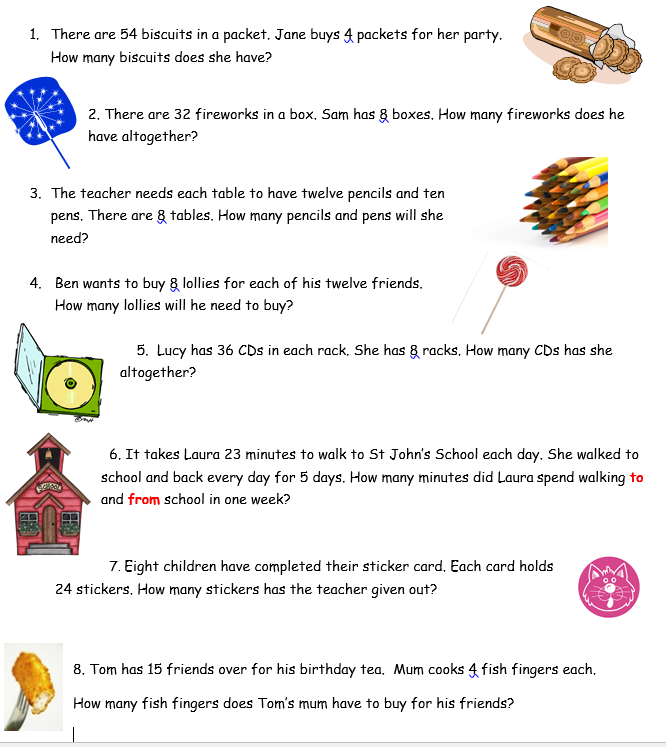 Answers1. 216 biscuits2. 256 fireworks3. 12 x 8 = 96 pencils    10 x 8 = 80 pens  176 altogether4. 96 lollies5. 288 CDs6. 230 minutes (23 x 5 = 115 x 2 = 230 minutes) or 46 x 57. 192 stickers8. 60 fish fingers. Remember a quick way to multiply by 4 is to double and then double again.